Nikolaos Gkouvousis10 Rillington Gardens, Emerson Valley, Milton Keynes, MK4 2EB07547862308 gkouvnik@hotmail.comProfileBeing a recent graduate from Lancaster University, with a 2:1 Master of Arts degree in Linguistics and Discourse Studies, I have developed excellent analytical, organisational and communication skills. Having successfully undertaken my own projects I have proved to be an efficient qualitative and quantitative researcher with strong self- and time-management skills. I am highly goal-oriented, with great attention to detail, driven by determination and optimism. I am currently looking for a career change and the challenges it involves as well as for exciting new opportunities to apply my vast knowledge of language. (Please have a look at my cover letter for a further elaboration on my transferable skills and personal traits.)Education and QualificationsLancaster University (Top 10 World Linguistics Institute), Lancaster, UK                         Oct 2013 – Sep 2014MA Linguistics and Discourse Studies (2:1)Modules: Critical Discourse Analysis (70); Introduction to Discourse Analysis (65); Pragmatics (63);    Stylistics (68); Corpus Linguistics (58); Research Methods in Linguistics (63)Workshops: Using Language Corpora, Textual Analysis, Analysing the Sounds of SpeechEngaging actively with practical issues gaining valuable insights into the above areasProject: “Corporate branding in higher education institutions; a critical discourse analysis.” (60)Assessing the use and function of language features in strategic promotional materialNational and Kapodistrian University of Athens, Athens, Greece                                      Sep 2008 - Sep 2012                                           BA Greek and Latin Philology, Major in Classics (Very Good: 8.39/10)Core modules: Ancient Greek Language and Literature; Latin Language and Literature; Palaeography, Papyrology and Textual Criticism; Modern Greek Literature; Pragmatics; Semantics; Sociolinguistics; Historical and Comparative Linguistics; PhoneticsBA Thesis: “Transcription, translation and analysis of two authentic unread papyri” (Grade: 10/10)Second High School of Sparta, Sparta, Greece                                                                         Sep 2005 - Jun 2008                   A-Levels: Ancient Greek (B), Latin (A), History (A), Modern Greek Language (B), Modern Greek Literature (B), Biology (A)Work Experience and Volunteering Arktouros Bookshop (Unpaid job), Sparta, Greece                                                               May 2013 - Aug 2013Bookshop ClerkAssisting customers in their search for a particular bookEngaging in book-related discussions with customers often suggesting them which book to buy based on their interestsUnpacking newly arrived books from their boxesCarrying and allocating books to the selvesKeeping a record of the inventory at the end of every dayOperating the cash registerShowed great sense of responsibility, being trusted by my managers despite the short duration of employmentPrivate Tutor, Athens / Sparta, Greece                                                                                     Sep 2009 – Jun 2013Tutoring pupils of secondary and high school level in Essay- writing, Ancient Greek, Latin and Modern Greek Literature lessons Motivating pupils by stimulating intellectual curiosity, through high-level communication and interpersonal skills and by encouraging independence in learningWorking with parents to maximize their involvement in the pupils’ positive developmentEnhancing my organisational skills through the planning and preparation of the lessonsLearned to manage my own work-load and honed my time-management skillsRockwave Festival -DIDI MUSIC&BIG STAR PROMOTION L.T.D., Athens, Greece                                 Jul 2010Cashier dutiesCatering to the needs of consecutive lines of 100+ demanding spectators Swiftly converting real money into tokensEnded up being the most efficient cashier having sold two times more tokens than the second best Enhanced my ability to work effectively under pressure Languages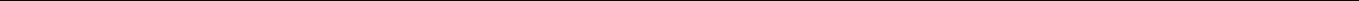 Greek: Native English: Full professional proficiency International English Language Testing System (IELTS) – 7.5                                                   May 2013Certificate of Proficiency of the University of Michigan – C2 Level Diploma                          Mar 2005     German: Limited working proficiency Zertifikat Deutsh – B1 Level of the Goethe Institut                                                                      Jun 2006Spanish: Elementary proficiency Attended classes for the DELE High-Intermediate B2 Diploma                                Dec 2010 - Jul 2013     Latin: Limited working proficiency                   Highly familiar with the language and its translation                                                 Sep 2006-Jun 2012  IT SkillsMicrosoft Office Tools (Word, PowerPoint, Excel), Corpus Software Programmes (Wmatrix, WordSmith, AntConc, SketchEngine), Phonetics Software Programmes (Praat), EndNote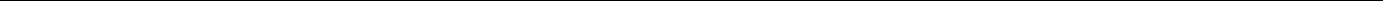 Other SkillsDriver’s License: Holder of a B’ Category License since 2008 (no penalties)Other Activities & Personal InterestsLiterature: Passionate book lover, member of Sparta Library book clubTravelling: Planned and organised trips with friends to countries across Europe developing strong intercultural and global awarenessMusic: Keyboard classes (6 years), member of school’s choir (4 years)Sports: frequent football and tennis player Cinema, Theatre, Chess